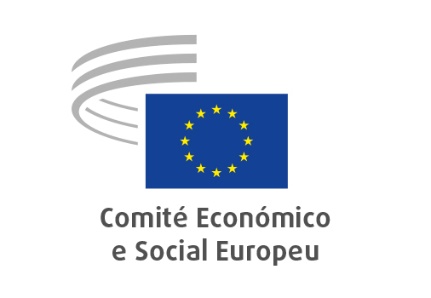 Bruxelas, 21 de junho de 2024Índice1.	UNIÃO ECONÓMICA E MONETÁRIA E COESÃO ECONÓMICA E SOCIAL	32.	EMPREGO, ASSUNTOS SOCIAIS E CIDADANIA	73.	AGRICULTURA, DESENVOLVIMENTO RURAL E AMBIENTE	104.	TRANSPORTES, ENERGIA, INFRAESTRUTURAS E SOCIEDADE DA INFORMAÇÃO	135.	COMISSÃO CONSULTIVA DAS MUTAÇÕES INDUSTRIAIS	14UNIÃO ECONÓMICA E MONETÁRIA E COESÃO ECONÓMICA E SOCIALO papel da política de coesão nas próximas rondas de alargamento da UEPontos principaisO Comité Económico e Social Europeu:salienta que a política de assistência de pré-adesão é um instrumento indispensável da política de alargamento, cuja influência pode ser reforçada para promover a paz e a prosperidade em todo o continente europeu, em especial nas regiões onde a paz e a estabilidade foram recentemente postas em causa;observa que, a fim de preparar os países candidatos para uma aplicação plena dos instrumentos da política de coesão no futuro, é importante que a política de assistência de pré-adesão da União Europeia (UE) se adapte melhor aos pontos fortes, aos desafios e às necessidades das regiões desses países, bem como das regiões limítrofes dos Estados-Membros da UE;recomenda que a política de assistência de pré-adesão da UE nos países candidatos invista de forma mais sistemática no desenvolvimento do capital humano, na educação e na integração social, a fim de prevenir e atenuar as desigualdades sociais. É fundamental promover ligações com as organizações da sociedade civil para a melhoria do planeamento da política de assistência de pré-adesão;considera que, na futura política de coesão, deve dar-se prioridade à proteção dos grupos vulneráveis, que se deparam com obstáculos adicionais e extraordinários ao seu desenvolvimento económico e social e podem enfrentar outros desafios no futuro processo de adesão;insiste em que parcerias mais sólidas com as organizações da sociedade civil dos países candidatos assumem um valor inestimável para a promoção dos objetivos do alargamento e mostram estar em consonância com estratégias de desenvolvimento eficazes e inclusivas, recorrendo a princípios estabelecidos de parceria forte e de gestão partilhada;salienta que o papel da política de coesão tem de ir muito além do investimento fundamental. É imperativo que se centre no desenvolvimento institucional e no reforço das capacidades, incluindo programas de geminação e apoio à sociedade civil e aos parceiros sociais.sublinha que as vagas de alargamento também tiveram impacto nos atuais Estados-Membros e nas suas regiões, à medida que os novos Estados-Membros aderiram ao mercado único e afetaram a cadeia de valor internacional e a migração laboral na UE. Por conseguinte, são necessários fundos adicionais para investir nas regiões limítrofes dos países candidatos, bem como nas regiões dos atuais Estados-Membros gravemente afetadas pelas mudanças na UE e nas cadeias de valor mundiais em resultado do alargamento;considera que paralelamente ao processo de alargamento, a Comissão Europeia deve orientar as suas reformas da futura política de coesão para reforçar a eficácia das políticas atuais – com base numa especialização e diversificação acrescidas – e dotá-la de uma maior flexibilidade e especialização financeira. Nenhuma assistência financeira pode originar prosperidade económica sem esforços paralelos de desenvolvimento institucional, reforma da governação e participação da sociedade civil;salienta a necessidade de medidas urgentes para travar a vaga de emigração nos países candidatos à adesão à UE, que ameaça destruir o potencial de desenvolvimento económico e social, recorrendo para o efeito a várias medidas políticas, incluindo o investimento em capital humano;considera essencial melhorar a situação dos jovens nos países candidatos. Cabe envidar esforços para melhorar as competências e o emprego dos jovens e para aumentar as oportunidades de educação e de emprego de qualidade para os jovens, a par de soluções de habitação. Também se deve incentivar o diálogo e a participação dos jovens em iniciativas da Garantia para a Juventude;recomenda que se intensifiquem os esforços para cuidar das pessoas e dos grupos mais vulneráveis nos países candidatos, integrando-os não só nos sistemas de proteção, mas também considerando-os no processo de decisão, o que constitui a melhor forma de concretizar o primeiro princípio básico da política de coesão de «não deixar ninguém para trás».Nono relatório sobre a coesão económica, social e territorialPontos principaisO Comité Económico e Social Europeu:congratula-se com a apresentação do nono relatório sobre a coesão e considera que a descrição dos seus resultados é exaustiva, constituindo igualmente um bom ponto de partida para fazer um balanço dos ensinamentos retirados; recomenda que os investimentos e as políticas se centrem no reforço da base da indústria transformadora, a fim de reforçar a coesão territorial ascendente, salientando que a correlação positiva entre o crescimento da produtividade e o aumento do PIB per capita constituiu o único elemento em comum no crescimento de todos os tipos de regiões;destaca a importância da competitividade para promover a coesão económica e dos investimentos produtivos para estimular a referida competitividade e o crescimento económico, o que, por sua vez, se repercute de forma positiva na coesão territorial e social. Sublinha igualmente a importância de alargar o acesso aos fundos da política de coesão para investimentos produtivos às grandes empresas que fazem parte do ecossistema das PME, com a condição de esses investimentos criarem um efeito em cascata nos territórios e na sociedade. Os resultados da coesão económica não devem ser medidos apenas pelo montante dos investimentos económicos numa determinada zona, mas também pelos seus resultados territoriais e sociais;salienta a importância de um mercado de trabalho inclusivo e eficiente para aumentar a coesão social, recorrendo a medidas que visem munir os cidadãos e os trabalhadores da UE do conjunto adequado de competências para entrarem e circularem no mercado de trabalho. Neste contexto, recomenda uma conjugação de políticas que promovam o emprego e estimulem a empregabilidade, nomeadamente centrando-se nos grupos da sociedade que correm o risco de ficar para trás e promovendo a inclusão de pessoas que não estão atualmente inseridas no mercado de trabalho;recomenda a promoção de investimentos estratégicos na administração local e regional, a fim de reforçar o sistema que desempenha um papel central na execução dos programas. Com efeito, não é possível assegurar a coesão social, económica e territorial sem antes garantir a coesão na capacidade das administrações públicas;recomenda que se assegure a participação dos órgãos de poder local e regional, respeitando o princípio da parceria e envolvendo os parceiros sociais e as organizações da sociedade civil em qualquer reflexão sobre o futuro da política de coesão;insta os colegisladores a tornarem o orçamento global do quadro financeiro plurianual mais ambicioso e a assegurarem um financiamento adequado para a política de coesão, nomeadamente à luz da necessidade futura de investimento da UE em defesa e de uma União Europeia com mais de 27 Estados-Membros;recomenda, neste contexto, que se tenham em conta os futuros alargamentos previstos pela UE, os quais exigirão uma política de coesão eficaz e eficiente, a fim de garantir a integração harmoniosa dos futuros Estados-Membros, sem comprometer os investimentos nas atuais regiões em desenvolvimento;recomenda, por último, a utilização de instrumentos de investimento automáticos e de fácil aplicação para a transição para uma Europa mais inteligente e mais ecológica. Os desafios decorrentes das transições ecológica e digital justas e das suas metas ambiciosas exigem rapidez e prontidão na resposta. EMPREGO, ASSUNTOS SOCIAIS E CIDADANIACancros preveníveis por vacinaçãoPontos principaisO Comité Económico e Social Europeu:incentiva a partilha de experiências e de boas práticas bem como uma cooperação intensa entre os Estados-Membros;recomenda o reforço da procura e da oferta da vacinação, salienta a necessidade de uma informação, educação e comunicação adequadas e sublinha o papel do sistema de saúde escolar e dos pais neste esforço. A prevenção do cancro deve tornar-se uma prioridade a nível político e ser acompanhada dos recursos financeiros, materiais e humanos necessários;defende a necessidade de envidar esforços redobrados na luta contra a informação incorreta e a desinformação através da aquisição de provas científicas e da divulgação de informações baseadas em factos através de diferentes canais, com especial atenção para as redes sociais;considera que os médicos de clínica geral, os médicos de família e os médicos escolares, bem como as organizações da sociedade civil, desempenham um papel importante na prestação de informações adequadas, diminuindo os receios e o ceticismo e orientando as pessoas para serem vacinadas. A fim de assegurar que as mensagens são cativantes para os jovens, o CESE preconiza que se intensifiquem os esforços de comunicação através de organizações lideradas por jovens;salienta a necessidade de propugnar a igualdade de género nas medidas de prevenção do cancro e apela para a vacinação contra o VPH de todos os rapazes e raparigas de uma determinada idade, para a intensificação da comunicação sobre a disponibilidade da vacinação contra o VPH para os rapazes e para a recolha e a publicação de informações sobre as taxas de vacinação tanto dos rapazes como das raparigas nos vários Estados-Membros;insiste na importância de um acesso fácil à vacinação em termos de localização geográfica, bem como na necessidade de medidas específicas para chegar a pessoas de vários grupos desfavorecidos e pessoas com riscos específicos.Revisão da Diretiva Conselho de Empresa EuropeuPontos principaisO Comité Económico e Social Europeu:aplaude as medidas legislativas adotadas pela Comissão Europeia para rever a Diretiva 2009/38/CE no que diz respeito aos requisitos mínimos para a criação de conselhos de empresa europeus (CEE) e para assegurar o seu funcionamento eficaz;regista o objetivo de aumentar a eficácia e a aplicação dos direitos dos CEE, a fim de proporcionar segurança jurídica, clarificando conceitos fundamentais da Diretiva Conselho de Empresa Europeu. Trata-se, nomeadamente, da definição de transnacionalidade, da disponibilização dos recursos adequados aos CEE, do acesso à justiça e do reforço do compromisso dos Estados-Membros de preverem sanções eficazes e suficientemente dissuasivas em caso de violação dos direitos dos CEE;congratula-se com os objetivos da Comissão de rever a norma para um processo de informação e consulta mais eficiente e significativo, propondo aditamentos às disposições supletivas, de aumentar a frequência das reuniões regulares dos CEE e de introduzir a obrigação de uma resposta fundamentada por parte da direção aos pareceres dos CEE. Reconhece igualmente o reforço do papel dos representantes sindicais enquanto peritos que prestam assistência aos CEE;apoia alterações importantes relativas à capacidade dos CEE e dos seus membros de cumprirem as suas funções. Tal diz respeito, em especial, aos recursos a fornecer pela direção, cujos pormenores têm de ser determinados conjuntamente no acordo de CEE pertinente no que respeita à formação, aos peritos e à representação jurídica, bem como aos esclarecimentos pretendidos em matéria de confidencialidade;insta as instituições legislativas a procederem rapidamente à revisão da Diretiva Conselho de Empresa Europeu, em conformidade com a proposta da Comissão, tendo igualmente em conta as recomendações propostas no presente parecer;salienta a necessidade de a Comissão garantir uma transposição e execução adequadas da diretiva revista com instrumentos eficazes de acompanhamento e execução.As organizações patronais opuseram-se a estes pontos de vista pelo que os membros do Grupo dos Empregadores do CESE apresentaram um contraparecer. Mais especificamente, manifestaram a sua preocupação pelo facto de a revisão da diretiva ser suscetível de complicar o funcionamento dos CEE, podendo transformar aquilo que é um canal eficaz de informação e consulta nas empresas numa fonte de litígio e insegurança jurídica. O Grupo dos Empregadores do CESE considera que tal pode comprometer o indispensável espírito de cooperação e confiança no local de trabalho. O contraparecer, embora rejeitado pelo CESE (104 votos a favor, 125 contra e 11 abstenções), recolheu mais de um quarto dos sufrágios expressos, pelo que, em conformidade com o Regimento, figura em anexo ao parecer.Não ao ódio: uma Europa unida contra o ódioPontos principaisO Comité Económico e Social Europeu:congratula-se com a comunicação e salienta a necessidade de uma parceria mais abrangente com as organizações da sociedade civil. Defende a realização de campanhas de sensibilização, solicita que se envidem esforços para combater os «ecossistemas» de ódio em linha e fora de linha e recorda que os políticos têm a responsabilidade de evitar uma linguagem que promova o ódio;insta a UE a adotar uma abordagem abrangente e a combater os atos de ódio que visam características humanas protegidas, a executar eficazmente as estratégias e iniciativas que promovem a igualdade e a não discriminação e a adotar essencialmente a mesma abordagem para combater todos os tipos de ódio. Insta os Estados-Membros a reprimirem os crimes de ódio, a incentivarem a sua denúncia e a formarem os agentes dos serviços responsáveis pela aplicação da lei para que tratem esses casos de forma adequada, no devido respeito pelas vítimas;lamenta que o esforço de luta contra o ódio nas plataformas em linha esteja aquém do necessário em termos de escala e de impacto. Cabe alargar o papel e os conhecimentos especializados dos sinalizadores, de modo a abranger sistematicamente todos os tipos de preconceitos que estão na base dos atos de ódio em linha. Há que melhorar a literacia mediática e digital, a fim de garantir uma denúncia mais eficaz;considera que cumpre operacionalizar melhor o trabalho do Grupo de Alto Nível sobre a luta contra o discurso de ódio e os crimes de ódio, intensificar a formação e o reforço das capacidades da sociedade civil e melhorar a eficácia das denúncias. Importa elaborar relatórios e avaliações comparativas para identificar os progressos realizados. A denúncia de crimes de ódio deve ser normalizada e institucionalizada a nível da UE. É necessário dispor de mecanismos de denúncia acessíveis, pelo que se incentiva a Comissão a criar uma plataforma em linha que permita às organizações da sociedade civil e aos defensores dos direitos humanos denunciarem rapidamente os incidentes;sublinha que a Comissão deve levar a cabo uma análise do trabalho das organizações da sociedade civil e dos sinalizadores de confiança e propor medidas para melhorar a sua eficácia e tornar o seu trabalho mais adaptado aos desafios atuais. A UE deve insistir na necessidade de as grandes plataformas em linha impedirem os seus algoritmos de amplificar o ódio e utilizar fundos do Programa Cidadãos, Igualdade, Direitos e Valores e do Horizonte Europa para identificar e combater ecossistemas de ódio em linha, permitindo que as capacidades educativas e de investigação existentes contribuam para esse objetivo. O Erasmus+ destinado à educação para a cidadania também pode dar um contributo neste domínio.AGRICULTURA, DESENVOLVIMENTO RURAL E AMBIENTEMeta climática da UE para 2040Pontos principaisO Comité Económico e Social Europeu:apoia a meta recomendada de 90% até 2040, uma vez que está em consonância com os dados científicos relativos à quota-parte equitativa da Europa para alcançar o objetivo de 1,5 ºC. O CESE salienta que a meta é exigente e só pode ser alcançada se houver políticas favoráveis que assegurem a competitividade das indústrias europeias e uma transição justa, a par da utilização custo-eficaz de todas as tecnologias de emissões nulas ou hipocarbónicas;preconiza a redução efetiva das emissões através da eliminação progressiva dos combustíveis fósseis. Embora as remoções de dióxido de carbono desempenhem um papel crescente na consecução das metas climáticas da UE, uma dependência excessiva dos sumidouros implica incertezas e riscos de vinculação aos combustíveis fósseis ou de perda de sumidouros devido a incêndios florestais, pragas e outros perigos;insta a Comissão a proceder a uma avaliação científica e económica do balanço entre as reduções e as remoções;salienta que importa colocar a tónica na aplicação da legislação do pacote Objetivo 55 e no apoio às empresas e aos agregados familiares europeus para se adaptarem ao novo quadro regulamentar;observa que as metas climáticas exigem um nível sem precedentes de investimento na descarbonização;insta a Comissão a acompanhar e estabelecer objetivos para o aumento das exportações de produtos e serviços europeus de tecnologias limpas;apela para a descarbonização total da produção de eletricidade na UE até 2040 e, pouco depois, dos sistemas de aquecimento e arrefecimento. A disponibilidade de energia limpa a preços acessíveis e de uma infraestrutura energética preparada para o futuro constitui a base para a descarbonização de outros setores, como a indústria, os edifícios e os transportes;propõe o estabelecimento de uma meta indicativa de redução das emissões para o setor agroalimentar através de um diálogo estreito com os agricultores e outras partes interessadas, assente em dados científicos, que garanta a segurança alimentar europeia e tenha em conta as diversas condições naturais na UE;sublinha que importa estabelecer um amplo diálogo com as partes interessadas, nomeadamente com os parceiros sociais e a sociedade civil, bem como assegurar a participação dos cidadãos na definição da meta para 2040 e na elaboração das políticas de acompanhamento;chama a atenção para a possibilidade de intensificar a redução das emissões e diminuir a procura de materiais e de energia através da capacitação dos consumidores para a escolha de estilos de vida sustentáveis;apela para que a Comissão alargue o controlo da competitividade a outras grandes economias, incluindo as suas políticas em matéria de clima, energia e indústria e os seus indicadores económicos, a fim de apresentar propostas sobre a forma de reforçar a competitividade global e a base industrial da Europa e salvaguardar o nosso modelo de economia de mercado aberta com elevados padrões ambientais e sociais.Revisão da legislação sobre o bem-estar dos animaisPontos principaisO Comité Económico e Social Europeu:estima que a Comissão deve ter em conta os conhecimentos práticos dos agricultores, dos transportadores e dos veterinários quando da aplicação e harmonização das regras;considera que uma regulamentação não adaptável às diferentes realidades dos 27 Estados-Membros abrirá a porta a situações assimétricas;insta a Comissão a assegurar que os custos relacionados com a aplicação destas regras não sejam suportados pelos operadores do setor;recorda que as disposições da proposta de regulamento obrigam os operadores a trabalhar em turnos noturnos (nomeadamente os agricultores, os condutores e os veterinários);solicita à Comissão que considere o impacto que esta proposta terá nas cadeias de abastecimento que foram construídas e distribuídas ao longo dos anos com base nas atuais restrições temporais;alerta para o impacto de limitar a viagens curtas, inferiores a nove horas, o transporte de animais para abate;considera que as novas regras técnicas propostas sobre a aptidão para o transporte de animais terrestres podem levar ao encerramento de muitas explorações pecuárias;considera que a proibição do transporte rodoviário de animais jovens, como vitelos, borregos, cabritos, leitões e potros não desmamados, em viagens de longo curso, tem um impacto significativo na importação de raças animais de outros Estados-Membros da UE;insta a Comissão a ter em conta as especificidades climáticas de cada Estado-Membro em relação às disposições do artigo 31.º da proposta;defende que é essencial promover os circuitos curtos de comercialização como uma solução eficaz para reduzir a necessidade de viagens de transporte longas, encurtando a distância entre os locais de criação, de engorda, de abate e de consumo;apoia iniciativas que promovam alavancas sanitárias, económicas e jurídicas para preservar os matadouros locais e incentivar o abate na exploração, sempre que adequado à escala da exploração e ao contexto local.TRANSPORTES, ENERGIA, INFRAESTRUTURAS E SOCIEDADE DA INFORMAÇÃOPlano Europeu de Luta contra o Cancro: assegurar um aprovisionamento seguro de radioisótopos médicosPontos principaisO Comité Económico e Social Europeu:realça que a medicina nuclear salva milhões de vidas, sendo uma grande esperança no combate ao cancro. Salienta que importa responder às necessidades dos doentes na Europa e assegurar a igualdade de acesso aos tratamentos oncológicos;assinala que, na Europa, efetuam-se todos os anos 10 milhões de intervenções com base em radiofármacos de diagnóstico e terapêuticos. Cumpre dar prioridade às terapêuticas dirigidas com radionuclídeos, uma vez que são mais precisas e frequentemente menos nocivas do que outros tratamentos;apela para a criação de incentivos à produção que garantam uma maior autonomia estratégica no aprovisionamento de radioisótopos. A Europa é líder mundial no aprovisionamento de radioisótopos para fins médicos. Ao mesmo tempo, está altamente dependente de países terceiros no que diz respeito a matérias-primas essenciais e a operações de transformação específicas. Por conseguinte, insta a Aliança para os Medicamentos Críticos a acompanhar atentamente o aprovisionamento de radioisótopos na Europa e a apoiar o reforço da competitividade industrial neste setor;insta a que se assegure o cumprimento das medidas de segurança e proteção do pessoal em toda a cadeia de aprovisionamento e apela para que se invista urgentemente na planificação, educação e formação das pessoas de que este setor necessita, bem como na mobilidade do pessoal.COMISSÃO CONSULTIVA DAS MUTAÇÕES INDUSTRIAISPrograma da Indústria de Defesa EuropeiaPontos principaisO Comité Económico e Social Europeu:recomenda que a Comissão Europeia comunique exaustivamente com os cidadãos europeus, a fim de transmitir amplamente os desafios do financiamento conjunto da defesa no atual contexto geopolítico e com vista a construir uma segurança comum, continuando simultaneamente a basear a integração europeia num projeto de paz e solidariedade;solicita um aumento a médio prazo do atual financiamento limitado (1,5 mil milhões de euros);salienta que o Programa da Indústria de Defesa Europeia (PIDEUR) deve, não só responder, como se impõe, às necessidades urgentes da Ucrânia, mas também conduzir a uma evolução estrutural da abordagem europeia da defesa e da respetiva base tecnológica e industrial de defesa europeia (BTIDE);recomenda que o Parlamento Europeu, os Estados-Membros, os setores financeiros público e privado e a Comissão Europeia definam um plano a longo prazo para aumentar a despesa e a aquisição de armamento, que facilite o investimento a longo prazo do setor privado, apoie os planos de produção de equipamento militar pela BTIDE e ajude a base tecnológica e industrial de defesa destinada à Ucrânia;recomenda que a Comissão Europeia esclareça a origem e a utilização dos fundos destinados ao PIDEUR;recomenda que as empresas que compõem a BTIDE reforcem a cooperação, especialmente com as PME e a nível transfronteiriço;salienta a importância da cooperação industrial com a Ucrânia no âmbito do PIDEUR;propõe que se continuem a promover as sinergias entre a indústria da defesa e a indústria civil, incluindo as PME e as empresas em fase de arranque;recomenda que os objetivos percentuais de aquisição cooperativa e intraeuropeia definidos na comunicação sobre a estratégia industrial de defesa europeia sejam integrados no documento regulamentar do PIDEUR.Indústria de fabrico de drones: estudo de caso para uma autonomia estratégicaPontos principaisO Comité Económico e Social Europeu:considera que a ligação entre a Estratégia Drone europeia e a Estratégia Industrial de Defesa Europeia, a par da integração da base tecnológica e industrial de defesa europeia (BTIDE) para apoiar a produção interna de drones de elevada qualidade/capacidade através de um fluxo contínuo de contratos públicos, é essencial para a independência crítica da Europa;continua a defender o reforço da colaboração e da inovação, e propõe que se tire partido de atos legislativos como o Regulamento Inteligência Artificial e o Regulamento Circuitos Integrados para melhorar a autonomia estratégica e reforçar a segurança nacional e o crescimento económico;salienta que a necessidade de coerência entre a investigação e desenvolvimento (I&D) militares e civis continuará a aumentar, uma vez que os drones recorrerão a mais automatização, aprendizagem automática e inteligência artificial (IA);entende que um roteiro estratégico europeu para as tecnologias de drones é indispensável para as tecnologias críticas de drones e para os sistemas de drones de dupla utilização suscetíveis de proporcionar uma abordagem estruturada para fazer avançar a tecnologia de drones;sublinha que deve ser devidamente analisada a possibilidade de prestar apoio financeiro a potenciais investimentos na produção de drones e na integração das cadeias de abastecimento e de valor;salienta que a UE deve empenhar-se mais ativamente a nível mundial, sobretudo no que toca aos procedimentos de certificação;observa que a aceitação, pela sociedade, de operações inovadoras de mobilidade aérea é crucial: o apoio da UE pode impulsionar o ecossistema global da aviação, contribuindo para o seu crescimento e sustentabilidade;salienta que a UE deve também estar preparada para elaborar uma estratégia consolidada para o desenvolvimento de um quadro comum de combate aos drones para fazer face a múltiplos riscos relacionados com ameaças híbridas, ações terroristas, agressões por parte de outros Estados e mesmo abusos a nível civil.Comunicação sobre a gestão industrial do dióxido de carbonoPontos principaisO Comité Económico e Social Europeu:considera que a Estratégia de Gestão Industrial do Dióxido de Carbono é muito positiva e equilibrada, ao abranger elementos cruciais para a implantação dos processos de captura e armazenamento de dióxido de carbono (CAC) e captura e utilização de dióxido de carbono (CUC) à escala industrial na UE;concorda que para construir um mercado único do carbono é necessário criar infraestruturas de armazenamento e transporte (incluindo transfronteiriças) e estabelecer regras de mercado; chama a atenção para a necessidade de adaptar as estratégias de gestão do dióxido de carbono aos setores industriais específicos;defende que é fundamental identificar os obstáculos que comprometem a aplicação eficaz das práticas de gestão do dióxido de carbono existentes, a fim de introduzir alterações e definir estratégias;considera que a UE precisa de uma estratégia industrial para o dióxido de carbono que não só promova o crescimento de forma sustentável e concretize o Pacto Ecológico, como também assegure empregos de qualidade e uma transição justa para os trabalhadores e identifique lacunas na disponibilidade de mão de obra e de competências suscetíveis de ser atenuadas pela requalificação e a melhoria das competências;recomenda a elaboração de um plano de investimento claro para o desenvolvimento de tecnologias CAC/CUC e defende que as fontes de financiamento público devem dispor de um mecanismo de condicionalidade social orientado para a criação e a manutenção de empregos de qualidade;considera que os projetos de descarbonização devem abranger, de forma equilibrada, a remoção de carbono e a prevenção das emissões de carbono, embora esta última não beneficie atualmente de apoio suficiente;recomenda a criação de um novo sistema de créditos independente, bem concebido, de elevada fiabilidade e eficaz para prevenir as emissões de carbono, que proporcione incentivos à descarbonização;defende que as licenças de emissão do Sistema de Comércio de Licenças de Emissão da União Europeia (CELE) não devem ser utilizadas como «créditos», uma vez que tal poderia comprometer a atual lógica de mercado do CELE.Estratégia Industrial de Defesa EuropeiaPontos principaisO Comité Económico e Social Europeu:congratula-se com a Estratégia Industrial de Defesa Europeia enquanto passo importante para reforçar a prontidão da Europa em matéria de defesa e, por conseguinte, a sua capacidade de proteger os seus cidadãos, o seu território e os seus valores fundamentais e modo de vida;congratula-se com a mudança de abordagem, passando das medidas de emergência para uma resposta estrutural a mais longo prazo. Congratula-se, em particular, com a ênfase colocada na necessidade de reforçar o aprovisionamento europeu para dar resposta às necessidades europeias;salienta a importância de mobilizar parcerias com países amigos que partilhem de valores comuns para cumprir os objetivos da estratégia;lamenta que a estratégia não tenha em conta a opinião pública, que é um fator-chave nas sociedades democráticas;observa que é pouco provável que o instrumento-chave para a execução da estratégia (Programa da Indústria de Defesa Europeia – PIDEUR) esteja operacional antes do final de 2025. A estratégia deve, portanto, ser complementada por outras medidas a curto prazo que visem as necessidades imediatas.insta os Estados-Membros a aceitarem o convite da Comissão no sentido de procurar, a curto prazo, opções para impulsionar, através dos instrumentos disponíveis, a contratação pública conjunta em grande escala no domínio da defesa, a expansão significativa da BTIDE e o lançamento de projetos emblemáticos no domínio da defesa;considera crucial do ponto de vista industrial e estratégico assegurar o acesso da indústria de defesa às competências, à tecnologia e à investigação;sublinha que o êxito da estratégia dependerá, em primeiro lugar, do pleno empenho dos Estados-Membros e do seu reconhecimento do valor acrescentado de uma abordagem europeia.Abordagens e boas práticas industriais e tecnológicas para uma sociedade resiliente do ponto de vista hídricoPontos principaisO Comité Económico e Social Europeu:insta a uma estratégia autónoma – um Pacto Azul Europeu – e a um plano de ação para a água, a fim de garantir a resiliência, a segurança e a sustentabilidade dos recursos hídricos, que complementarão o Pacto Ecológico Europeu;exorta a UE a integrar a água num quadro estratégico industrial revisto e nas vias de transição através de uma abordagem setorial;considera que tal revisão deve constituir a oportunidade de propor um novo acordo industrial, oferecendo à indústria europeia uma estratégia consolidada que responda aos múltiplos desafios que enfrenta (água, energia, matérias-primas críticas, digitalização e autonomia estratégica) no prazo de quatro anos;salienta que as abordagens industriais e tecnológicas para uma sociedade inteligente na utilização da água devem estar firmemente estruturadas em torno de uma política abrangente de gestão sustentável da água para uma indústria que se baseie na redução, reutilização e reciclagem da água, na diminuição da poluição das águas e que preveja a introdução gradual e a utilização de tecnologias eficientes em termos hídricos, garantindo simultaneamente uma transição justa que salvaguarde a competitividade industrial;destaca a necessidade de desenvolver um ecossistema europeu de gestão de dados sobre a água, medir o consumo de água ao longo dos processos de produção e minimizar a utilização de água potável para fins industriais;sublinha a necessidade de garantir o acesso à água para os setores mais críticos em situações de crise;apela para uma via de transição para desenvolver o setor das tecnologias limpas e eficientes na utilização da água, incluindo um roteiro para a dimensão humana, a fim de assegurar a disponibilidade das competências necessárias, empregos de qualidade e condições de trabalho dignas;propõe medidas para a execução do fundo de transição no âmbito do Pacto Azul Europeu no domínio industrial;apoia a criação da Comunidade de Conhecimento e Inovação (CCI) Água pelo Instituto Europeu de Inovação e Tecnologia (EIT)._____________588.ª REUNIÃO PLENÁRIA30 e 31 de maio de 2024SÍNTESE DOS PARECERES, RESOLUÇÕES E RELATÓRIOS DE INFORMAÇÃO E AVALIAÇÃO ADOTADOSO presente documento pode ser consultado nas línguas oficiais no sítio Web do CESE, no seguinte endereço:https://www.eesc.europa.eu/en/our-work/opinions-information-reports/plenary-session-summariesOs pareceres mencionados podem ser consultados em linha através do motor de busca do CESE:https://dmsearch.eesc.europa.eu/search/opinionRelatoraMaria del Carmen Barrera Chamorro (ES – Grupo dos Trabalhadores)ReferênciasParecer exploratório a pedido da Comissão Europeia EESC-2024-00535-00-00-ACContactoGeorgios MeleasTel.+32 2 546 97 95Endereço eletrónicoGeorgios.Meleas@eesc.europa.euRelatorMatteo Carlo Borsani (IT – Grupo dos Empregadores)ReferênciasCOM(2024) 149 finalEESC-2024-00987-00-00-ACContactoGeorgios MeleasTel.+32 2 546 97 95Endereço eletrónicoGeorgios.Meleas@eesc.europa.eu RelatoraCorrelatoraMilena Angelova (BG – Grupo dos Empregadores)Sára Felszeghi (HU – Grupo dos Trabalhadores)ReferênciasCOM(2024) 45 finalReferênciasEESC-2024-00425-00-00-ACContactoValeria AtzoriTel.+32 2 546 87 74Endereço eletrónicoValeria.Atzori@eesc.europa.euRelatoraSophia Reisecker (AT – Grupo dos Trabalhadores)ReferênciasCOM(2024) 14 finalReferênciasEESC-2024-00543-00-00-ACContactoBartek BednarowiczTel.+32 2 546 92 29Endereço eletrónicoBartek.Bednarowicz@eesc.europa.euRelatorCristian Pîrvulescu (RO – Grupo das Organizações da Sociedade Civil)CorrelatoraMilena Angelova (BG – Grupo dos Empregadores)ReferênciasJOIN(2023) 51 finalEESC-2024-00795-00-00-ACContactoJune BedatonTel.+32 2 546 81 34Endereço eletrónicoJune.Bedaton@eesc.europa.euRelatorTeppo Säkkinen (FI – Grupo dos Empregadores)ReferênciasCOM(2024) 63 finalReferênciasEESC-2024-00418-00-00-ACContactoJudit Carreras GarciaTel.+32 2 546 84 21Endereço eletrónicoJudit.CarrerasGarcia@eesc.europa.euRelator Jaume Bernis Castells (ES – Grupo das Organizações da Sociedade Civil)ReferênciasCOM(2023) 770 finalEESC-2023-05464-00-00-ACContacto Arturo ÍñiguezTel.+32 2 546 87 68Endereço eletrónicoArturo.Iniguez@eesc.europa.euRelatoraAlena Mastantuono (CZ – Grupo dos Empregadores)CorrelatorPhilippe Charry (FR – Grupo dos Trabalhadores)ReferênciasParecer de iniciativaEESC-2024-00265-00-00-ACReferênciasContactoMaja RadmanTel.+32 2 546 90 51Endereço eletrónicoMaja.Radman@eesc.europa.eu RelatorTomasz Andrzej Wróblewski (Grupo dos Empregadores – PL)CorrelatorFranck Uhlig (FR-Cat. 2)ReferênciasCOM(2024) 150 finalReferênciasEESC-2024-00813-00-00-ACContactoIoannis DiamantopoulosTel. +32 2 546 91 70Endereço eletrónicoIoannis.Diamantopoulos@eesc.europa.euRelatorPanagiotis Gkofas (EL – Grupo das Organizações da Sociedade Civil)CorrelatorPatrice Chazerand (FR-Cat. 1)ReferênciasParecer de iniciativaEESC-2024-00046-00-00-ACReferênciasContactoIoannis DiamantopoulosTel. +32 2 546 91 70Endereço eletrónicoIoannis.Diamantopoulos@eesc.europa.euRelatorGonçalo Lobo Xavier (PT – Grupo dos Empregadores)CorrelatorJean-Michel Pourteau (FR-Cat. 2)ReferênciasCOM(2024) 62 finalReferênciasEESC-2024-00878-00-00-ACContactoAdam DorywalskiTel. +32 2 546 93 97Endereço eletrónicoAdam.Dorywalski@eesc.europa.euRelatorMaurizio Mensi (IT – Grupo das Organizações da Sociedade Civil)CorrelatorJan Pie (SE-Cat. 1)ReferênciasJOIN(2024) 10 finalEESC-2024-00782-00-00-ACContactoIoannis DiamantopoulosTel.+32 2 546 91 70Endereço eletrónicoIoannis.Diamantopoulos@eesc.europa.euRelatorFlorian Marin (RO – Grupo dos Trabalhadores)CorrelatorJohn Bryan (IE-Cat. 3)ReferênciasParecer exploratório a pedido da Comissão EuropeiaEESC-2024-00209-00-00-ACReferênciasContactoHeli Niemelä-FarrerTel.+32 2 282 24 64Endereço eletrónicoHeli.Niemela-Farrer@eesc.europa.eu